Робототехника в школе     Робототехника — прикладная наука, занимающаяся разработкой автоматизированных технических систем. Робототехника опирается на такие дисциплины как электроника, механика, программирование.

      Робототехника является одним из важнейших направлений научно- технического прогресса, в котором проблемы механики и новых технологий соприкасаются с проблемами искусственного интеллекта. На современном этапе в школе рассматриваются проблемы робототехники.        ОГАУДО Детский технопарк Кванториум совместно с клубом инженерного творчества «Робошкола» организовали инновационно – техническую акцию «ТЕХНОперемена».       Цель данной акции – познакомить ребят с инновационно – техническими инженерными  разработками  и заинтересовать их деятельностью. Мероприятие прошло для 3-6 классов. Учащиеся школы н только рассматривали но и пытались управлять экспонатами.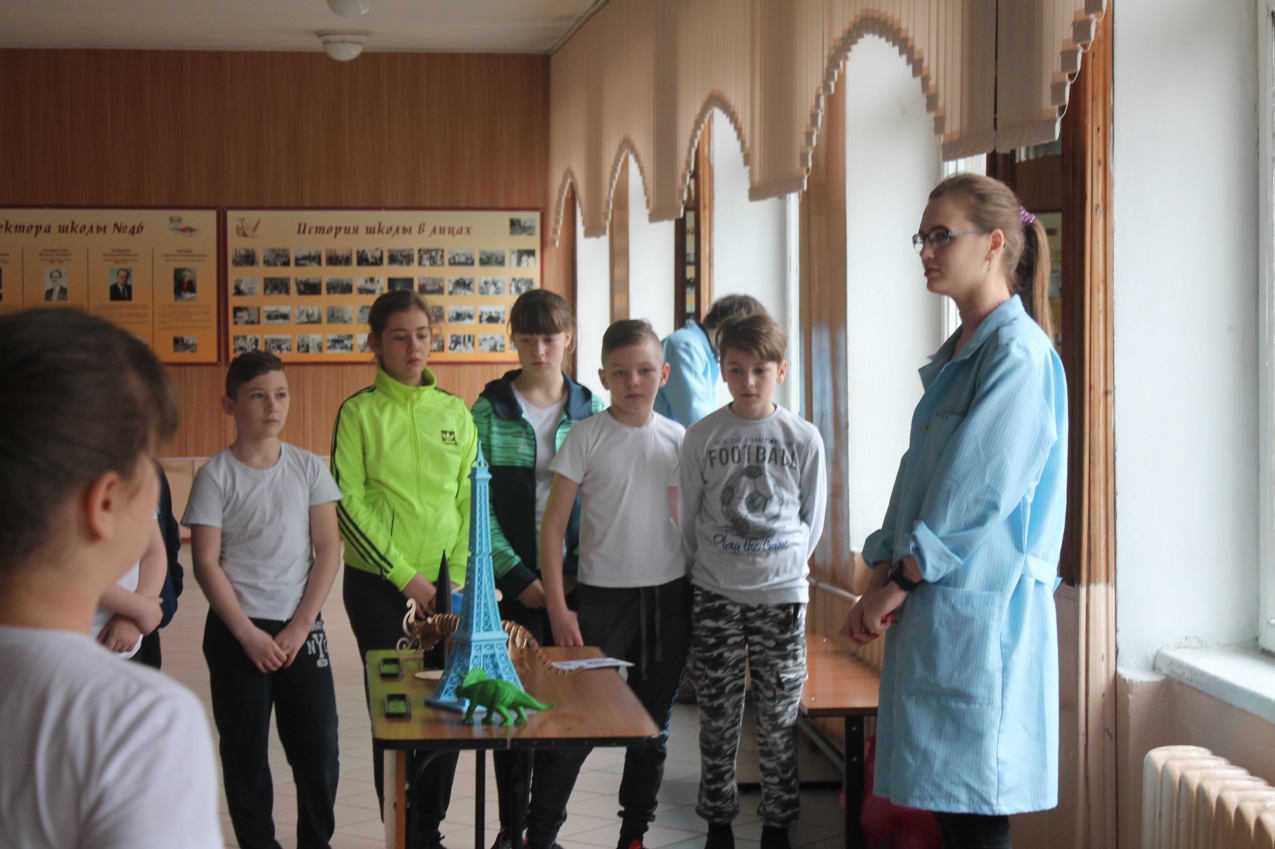 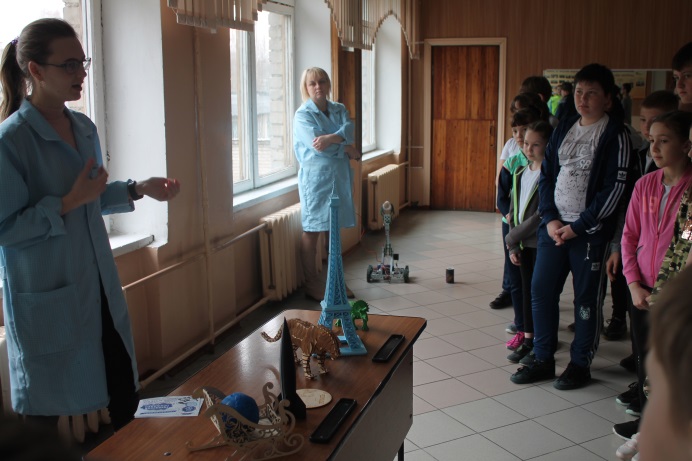 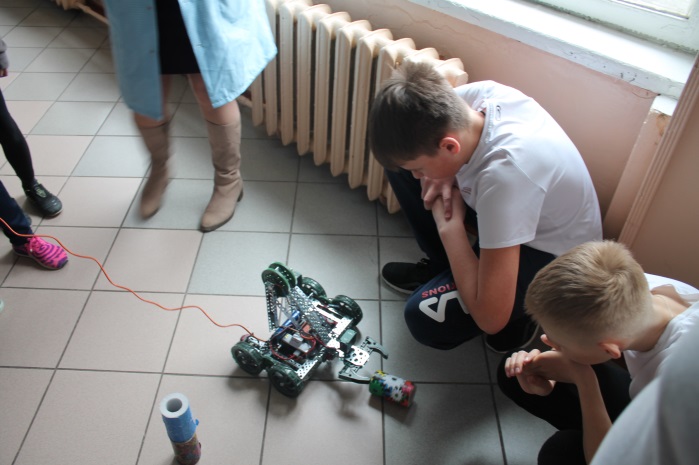 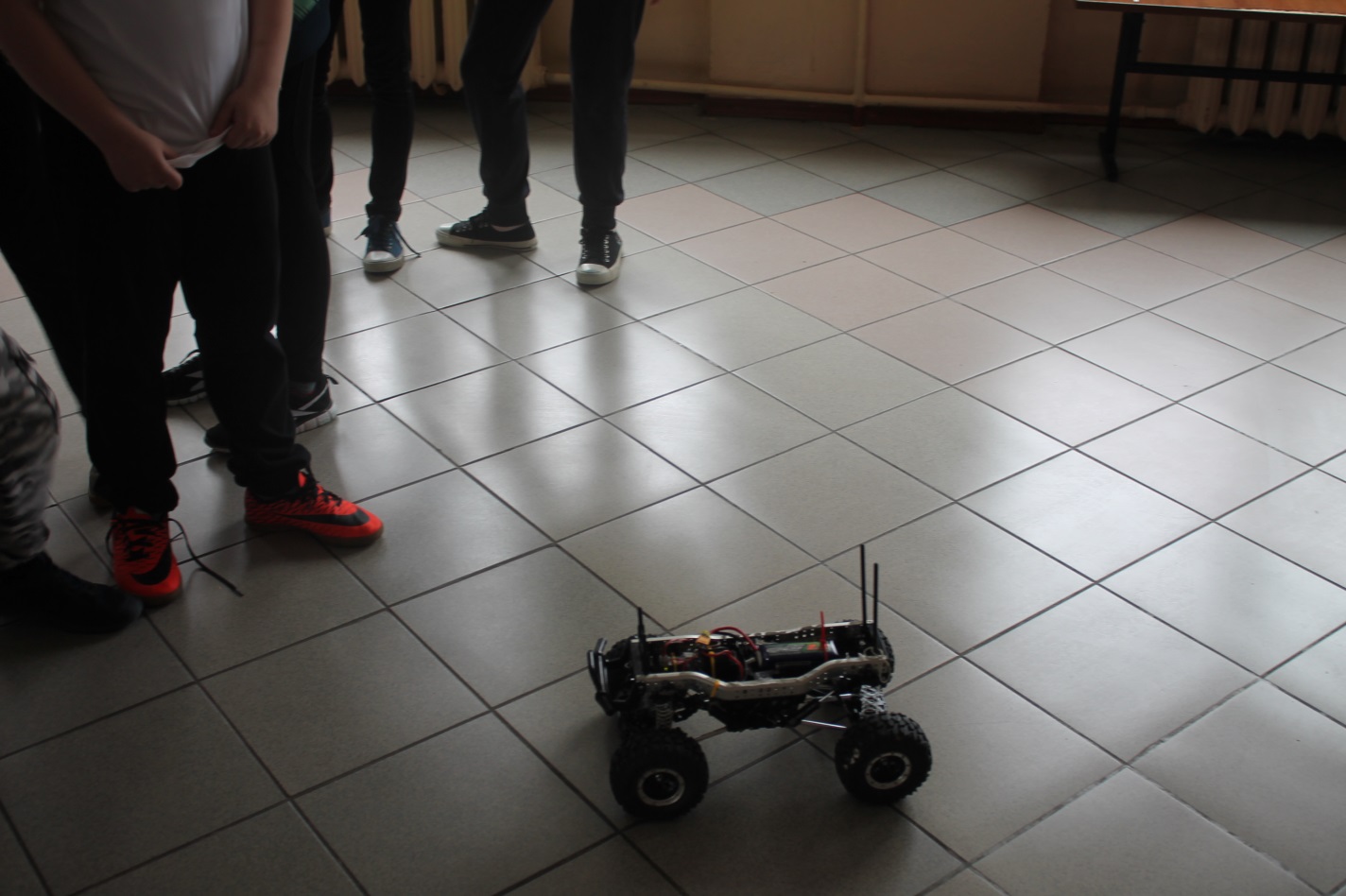 